Name      …………………………………..  Signature …………………………. Date      ……………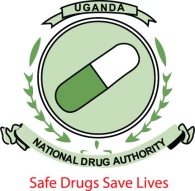 National Drug AuthorityPlot No. 19 Rumee Towers, Lumumba AvenueP.O. Box 23096, Kampala, Uganda.email: ndaug@nda.or.ug; website: www.nda.or.ugTel: +256-417788100VETERINARY ADVERSE DRUG EVENT REPORTING FORMVETERINARY ADVERSE DRUG EVENT REPORTING FORMVETERINARY ADVERSE DRUG EVENT REPORTING FORMSAFETY ISSUESAFETY ISSUESAFETY ISSUESAFETY ISSUENAME AND ADDRESS OF REPORTERNAME AND ADDRESS OF REPORTERNAME AND ADDRESS OF REPORTERNAME AND ADDRESS OF REPORTERNAME AND ADDRESS OF REPORTERNAME AND ADDRESS OF REPORTERNAME AND ADDRESS OF REPORTERNAME AND ADDRESS OF REPORTERDETAILS OF OWNER (/affected)DETAILS OF OWNER (/affected)DETAILS OF OWNER (/affected)In animals            In humans Environmental problems     In animals            In humans Environmental problems     In animals            In humans Environmental problems     In animals            In humans Environmental problems     Veterinarian      Pharmacist AHO       Other     ................................Name:       District:       Telephone :      Email:       Veterinarian      Pharmacist AHO       Other     ................................Name:       District:       Telephone :      Email:       Veterinarian      Pharmacist AHO       Other     ................................Name:       District:       Telephone :      Email:       Veterinarian      Pharmacist AHO       Other     ................................Name:       District:       Telephone :      Email:       Veterinarian      Pharmacist AHO       Other     ................................Name:       District:       Telephone :      Email:       Veterinarian      Pharmacist AHO       Other     ................................Name:       District:       Telephone :      Email:       Veterinarian      Pharmacist AHO       Other     ................................Name:       District:       Telephone :      Email:       Veterinarian      Pharmacist AHO       Other     ................................Name:       District:       Telephone :      Email:       Name:      Village:     Parish:       Sub county:      District:       Telephone      Name:      Village:     Parish:       Sub county:      District:       Telephone      Name:      Village:     Parish:       Sub county:      District:       Telephone      PATIENT(S) Animal(s)        Humans  (for humans fill only age and sex below)      New case    Follow up case PATIENT(S) Animal(s)        Humans  (for humans fill only age and sex below)      New case    Follow up case PATIENT(S) Animal(s)        Humans  (for humans fill only age and sex below)      New case    Follow up case PATIENT(S) Animal(s)        Humans  (for humans fill only age and sex below)      New case    Follow up case PATIENT(S) Animal(s)        Humans  (for humans fill only age and sex below)      New case    Follow up case PATIENT(S) Animal(s)        Humans  (for humans fill only age and sex below)      New case    Follow up case PATIENT(S) Animal(s)        Humans  (for humans fill only age and sex below)      New case    Follow up case PATIENT(S) Animal(s)        Humans  (for humans fill only age and sex below)      New case    Follow up case PATIENT(S) Animal(s)        Humans  (for humans fill only age and sex below)      New case    Follow up case PATIENT(S) Animal(s)        Humans  (for humans fill only age and sex below)      New case    Follow up case PATIENT(S) Animal(s)        Humans  (for humans fill only age and sex below)      New case    Follow up case PATIENT(S) Animal(s)        Humans  (for humans fill only age and sex below)      New case    Follow up case PATIENT(S) Animal(s)        Humans  (for humans fill only age and sex below)      New case    Follow up case PATIENT(S) Animal(s)        Humans  (for humans fill only age and sex below)      New case    Follow up case PATIENT(S) Animal(s)        Humans  (for humans fill only age and sex below)      New case    Follow up case SpeciesID (tag)BreedBreedBreedBreedSexStatusStatusStatusStatusStatusAgeWeightReason for treatmentFemale Male     Neutered .Yes   NoPregnant  Yes    NoNeutered .Yes   NoPregnant  Yes    NoNeutered .Yes   NoPregnant  Yes    NoNeutered .Yes   NoPregnant  Yes    NoNeutered .Yes   NoPregnant  Yes    NoSUSPECTED DRUG ADMINISTERED BEFORE THE ADVERSE DRUG EVENT(if more products are administered concurrently than the number of boxes available, please duplicate this form )SUSPECTED DRUG ADMINISTERED BEFORE THE ADVERSE DRUG EVENT(if more products are administered concurrently than the number of boxes available, please duplicate this form )SUSPECTED DRUG ADMINISTERED BEFORE THE ADVERSE DRUG EVENT(if more products are administered concurrently than the number of boxes available, please duplicate this form )SUSPECTED DRUG ADMINISTERED BEFORE THE ADVERSE DRUG EVENT(if more products are administered concurrently than the number of boxes available, please duplicate this form )SUSPECTED DRUG ADMINISTERED BEFORE THE ADVERSE DRUG EVENT(if more products are administered concurrently than the number of boxes available, please duplicate this form )SUSPECTED DRUG ADMINISTERED BEFORE THE ADVERSE DRUG EVENT(if more products are administered concurrently than the number of boxes available, please duplicate this form )SUSPECTED DRUG ADMINISTERED BEFORE THE ADVERSE DRUG EVENT(if more products are administered concurrently than the number of boxes available, please duplicate this form )SUSPECTED DRUG ADMINISTERED BEFORE THE ADVERSE DRUG EVENT(if more products are administered concurrently than the number of boxes available, please duplicate this form )SUSPECTED DRUG ADMINISTERED BEFORE THE ADVERSE DRUG EVENT(if more products are administered concurrently than the number of boxes available, please duplicate this form )SUSPECTED DRUG ADMINISTERED BEFORE THE ADVERSE DRUG EVENT(if more products are administered concurrently than the number of boxes available, please duplicate this form )SUSPECTED DRUG ADMINISTERED BEFORE THE ADVERSE DRUG EVENT(if more products are administered concurrently than the number of boxes available, please duplicate this form )SUSPECTED DRUG ADMINISTERED BEFORE THE ADVERSE DRUG EVENT(if more products are administered concurrently than the number of boxes available, please duplicate this form )SUSPECTED DRUG ADMINISTERED BEFORE THE ADVERSE DRUG EVENT(if more products are administered concurrently than the number of boxes available, please duplicate this form )SUSPECTED DRUG ADMINISTERED BEFORE THE ADVERSE DRUG EVENT(if more products are administered concurrently than the number of boxes available, please duplicate this form )SUSPECTED DRUG ADMINISTERED BEFORE THE ADVERSE DRUG EVENT(if more products are administered concurrently than the number of boxes available, please duplicate this form )Name of the drug administeredName of the drug administeredName of the drug administeredName of the drug administeredName of the drug administeredName of the drug administeredName of the drug administeredName of the drug administeredPharmaceutical form & strength (ex: 100 mg tablets)Pharmaceutical form & strength (ex: 100 mg tablets)Pharmaceutical form & strength (ex: 100 mg tablets)Pharmaceutical form & strength (ex: 100 mg tablets)Pharmaceutical form & strength (ex: 100 mg tablets)Pharmaceutical form & strength (ex: 100 mg tablets)Pharmaceutical form & strength (ex: 100 mg tablets)Pharmaceutical form & strength (ex: 100 mg tablets)Manufacturer Manufacturer Manufacturer Batch numberBatch numberBatch numberExpiry date Route/site of administrationRoute/site of administrationRoute/site of administrationDose / Frequency Duration of treatment / Exposure:Duration of treatment / Exposure:Duration of treatment / Exposure:Start Date      Start Date      Start Date      Start Date      Start Date      End Date     End Date     End Date      Duration:       Duration:       Duration:       Duration:      Who administered the drug? (veterinarian, owner, other)Who administered the drug? (veterinarian, owner, other)Who administered the drug? (veterinarian, owner, other)Who administered the drug? (veterinarian, owner, other)Who administered the drug? (veterinarian, owner, other)Who administered the drug? (veterinarian, owner, other)Who administered the drug? (veterinarian, owner, other)Who administered the drug? (veterinarian, owner, other)Has the holder of the certificate of registration been informed?Has the holder of the certificate of registration been informed?Has the holder of the certificate of registration been informed?Has the holder of the certificate of registration been informed?Has the holder of the certificate of registration been informed?Has the holder of the certificate of registration been informed?Has the holder of the certificate of registration been informed?Has the holder of the certificate of registration been informed?Yes                 No Yes                 No Yes                 No Yes                 No Yes                 No Yes                 No Yes                 No Concomitant products administered (include dosage)  Concomitant products administered (include dosage)  Concomitant products administered (include dosage)  Concomitant products administered (include dosage)  Concomitant products administered (include dosage)  DESCRIPTION OF THE SUSPECTED ADVERSE DRUG EVENT (see notes overleaf)DESCRIPTION OF THE SUSPECTED ADVERSE DRUG EVENT (see notes overleaf)DESCRIPTION OF THE SUSPECTED ADVERSE DRUG EVENT (see notes overleaf)DESCRIPTION OF THE SUSPECTED ADVERSE DRUG EVENT (see notes overleaf)DESCRIPTION OF THE SUSPECTED ADVERSE DRUG EVENT (see notes overleaf)DESCRIPTION OF THE SUSPECTED ADVERSE DRUG EVENT (see notes overleaf)No. exposed     No. exposed     No. reacting      No. died      No. recovered      Date ADE recognised      Medical condition prior to administration                                                                           Clinical manifestation of ADE       Medical condition prior to administration                                                                           Clinical manifestation of ADE       Medical condition prior to administration                                                                           Clinical manifestation of ADE       Medical condition prior to administration                                                                           Clinical manifestation of ADE       Medical condition prior to administration                                                                           Clinical manifestation of ADE       Medical condition prior to administration                                                                           Clinical manifestation of ADE       Action takenHUMAN CASE (If the reported case refers to a human being, please also complete the details of exposure below)HUMAN CASE (If the reported case refers to a human being, please also complete the details of exposure below)HUMAN CASE (If the reported case refers to a human being, please also complete the details of exposure below)HUMAN CASE (If the reported case refers to a human being, please also complete the details of exposure below)HUMAN CASE (If the reported case refers to a human being, please also complete the details of exposure below)HUMAN CASE (If the reported case refers to a human being, please also complete the details of exposure below)Exposure dose of suspected drug:      Exposure dose of suspected drug:      Exposure dose of suspected drug:      Exposure dose of suspected drug:      Exposure dose of suspected drug:      Exposure dose of suspected drug:      